Welcome Email to New HireFrom,Hedy GreeneAp #696-3279 Viverra. Avenue Latrobe DE 38100(608) 265-221512-05-2016To,Aaron Hawkins 5587 Nunc. AvenueErie Rhode Island 24975Subject: (************************) Dear Aaron Hawkins,Welcome to [Company]! We are pleased that you will be joining our team and look forward to getting to know you.Our HR personnel will give you an orientation on your first day at work. She will also give you a tour of our facility so you can meet your co-workers. Please note our dress code is casual.In case of any doubts, please reach us at [email ID.] We hope you are able to find yourself comfortable in your new work environment.Sincerely,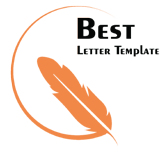 (Your Signature) Hedy Greene